Top of FormLetter Sent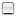 Green note sheet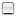 Book list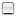 Awards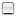 Two-column notes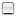 Style Statement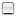 Graphics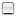 Picture of Author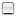 Letter Sent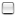 Green note sheetBook listAwardsTwo-column notesStyle StatementGraphicsPicture of AuthorBottom of Form